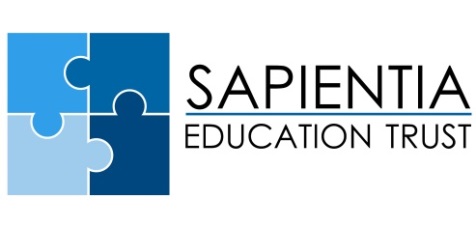 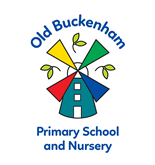 Old Buckenham Primary School JOB DESCRIPTIONCARETAKEROld Buckenham Primary School & Nursery is a member of the Sapientia Education Trust (SET).  On initial appointment, the successful candidate will be required to complete a six month probationary period.PERSON SPECIFICATIONThe personal competencies expected of all College support staff are:The ability to communicate clearly and tactfully using appropriate methods and an awareness of the impact of your own communication on others;Able to maintain positive relationships with all and able to work as an effective and flexible part of a team; willing to change methods of work and routines to benefit the team;Willingness to accept responsibility for your own actions; the ability to prioritise effectively, meet deadlines and accept challenges.The professional competencies expected of a Caretaker are:Understands and complies with Health & Safety Regulations;Proficient in the technical aspects of the post;Able to work with minimum supervision;Punctual and reliable worker.The qualifications and previous experience required for a Caretaker are:A good level of literacy and numeracy;A sound track record of work in a relevant area of construction or maintenance.JOB SPECIFICATIONGeneral ResponsibilitiesThe School Caretaker is responsible to the Headteacher and is responsible for pro-actively managing the security, care and availability of the school site, the building, furniture, fittings and equipment to ensure a satisfactory and safe physical environment and to promote the efficient use of the School’s assets.The post-holder will be required to comply with the Sapientia Education Trust Code of Conduct for Staff and Volunteers.Old Buckenham Primary School & Nursery is committed to safeguarding and promoting the welfare of children and young people and expects all staff and volunteers to share this commitment.The post-holder will have access to and be responsible for confidential information and documentation.  He/She must ensure confidential or sensitive material is handled appropriately and accurately. All duties must be carried out in accordance with relevant Health and Safety instructions and the Norfolk County Council Caretakers Code of PracticeThe post-holder shall participate in the College’s programme of Performance Management and Continuing Professional Development.A non-exhaustive list of specific responsibilities for the role is below and you will be required to undertake other duties and responsibilities as may reasonably be required.Main responsibilities: Undertake the open up and lock up and maintain security procedures Act as a key holder and deal with minor security/safety issues Monitor standards of cleaning, undertake cleaning and supervision of cleaners Prepare the school site, premises, rooms and work areas; this includes operation of the school heating and lighting Porterage duties as required and particularly the laying out of furniture and other equipment for timetabled activities without direct instruction. Undertake basic DIY to the level of a competent handymanReport major items for repair to the HeadteacherInteract with staff, parents, pupils and visitors in a helpful and sensitive manner Meet, brief and oversee contractors and deliveries Monitor stock levels and inform line manager of requirements Have knowledge and awareness of health and safety practices and policies, have an understanding of COSHH regulations, maintain records where required Be willing to undertake training relevant to the role In conjunction with the Headteacher and Administrator to attend meetings with the School’s Property Maintenance Adviser and prepare schedules of planned and reactive maintenance works.Job activitiesSite and SecurityOperate routine security arrangements to prevent/deter unauthorised access to the site andbuildings and to minimise theft and vandalism. Maintain a register of keys issued on theinstructions of the Headteacher.Request unauthorised users of the site to leave, calling for the assistance of the police ifnecessary.Mornings - Unlocking of gates and entrance doors, disabling alarm and checking as far aspossible that the premises have not been disturbed. Switching on of lights and opening of windows as might be required. Ensuring that the heating system is operating. Ensuring that access to the premises is safe and free from hazards (e.g. ice, slippery leaves).Evenings - Walking around premises, checking that windows are closed, lights andappliances switched off and internal doors locked, as might be required. Locking of externaldoors and gates, setting of alarm systemProvide such access to the school as may reasonably be required outside the normal hoursof opening, including access in the event of an emergency.Undertake weekly testing of fire alarm, emergency lighting and sprinkler systems on a rollingschedule.Preparing facilities and cleaning.Clean school halls and a designated area dailyLaying out of furniture and equipment for meetings as laid out in weekly diary and/ormoving of these within the school.Prepare school hall and rooms for daytime, evening and weekend use and activities,including setting out of furniture, clearing and cleaning up after these activities, within thenormal hours of work, including lettings and community use in these hours.Take delivery of items; move them within the school as required.Carry out procedures in the event of fire, flood, breaking and entering, accident or majordamage.Ensure that all hard areas, grassed areas, beds, borders and grounds are free from litter andexcessive accumulations of dirt and rubbish.Ensure that all external hard areas are free of slip and trip hazards including ice (grittingwhen needed) and leaves.Emptying of litter baskets and bins. Maintain health and safety of dustbin areas.Provide cleaning in the absence of cleaning staff.Ensure adequate stock of materials for cleanersProvide guidance and instruction to cleaners in all aspects of their work. During periods ofschool closures the cleaning work will include any special tasks that become necessary,including the use of step-ladders in accordance with the Authority’s guidelines and othernon-routine cleaning.
Maintenance and repairsCarry out maintenance and repairs of property, fixtures, fittings, equipment and furniture,minor improvement jobs and internal decorating, where such work is within the capabilitiesof a competent handypersonReport to line manager, maintenance and repair work which is beyond the competence ofcaretakerDirect workmen and contractors to the site of repair and maintenance work, inspect thework of contractors where there is a requirement to sign a satisfaction note.Carry out routine procedures such as replace light bulbs, batteries, change clocksEnsure all caretaking (and where applicable, cleaning) equipment is in a safe clean andworking condition.Ensure that all drains and gullies are free-flowing and clean.Operating the heating plant so that the required temperatures are maintained in the schoolpremises and that an adequate supply of hot water is available.Monitoring work and team workingMonitor the use and stock of cleaning materials, request more when required.Monitor energy use and take steps to reduce energy use in consultation with Line Manager.Carry out normal supervisory duties of the cleaning team, monitor the standard of cleaningand deal with minor problemsHealth and safetyTake appropriate remedial action or report working practices or unsafe conditions that maycontravene the requirements of the Health and Safety at Work Act 1974 and the FirePrecautions Regulations.Check school site and premises regularly and ensure that all areas are safe and free fromhazards, clear and grit paths and public areas when necessary.Carry out termly risk assessment/health and safety inspections with Line Manager andGovernor Health and Safety representative. Attend to problems arising or contact relevantcontractor.As a term of your employment, you may reasonably be expected to perform duties of a similar orrelated nature to those outlined in the job description.HOURS OF WORKREMUNERATIONSalary Details:Scale Point 3 – 4 of the SET Support Staff Salary Scale: £18,562 – £18,933 FTE per annumAnnual holiday entitlement for full-time support staff is 33 days (including bank holidays), rising to 37 days after 5 years’ service.  Holiday entitlement is pro-rata for employees who work less than 52 weeks per year and/or less than 37 hours per week. The post-holder will be entitled to join the trust’s nominated pension scheme for support staff.DRESS CODEThe post-holder will be expected to wear workwear appropriate to the role and protective clothing will be provided by Old Buckenham Primary School where appropriate.  All staff will be supplied with appropriate Staff ID. This must be worn at all times to ensure that students, staff and visitors are able to identify Old Buckenham Primary employees.PRE-EMPLOYMENT CHECKSAll staff must be prepared to undergo a number of checks to confirm their suitability to work with children and young people.  The Trust reserves the right to withdraw offers of employment where checks or references are deemed to be unsatisfactory.REVIEWThe Job Description will be reviewed annually as part of Old Buckenham Primary School’s Performance Management programme.Line Manager:Headteacher - Helen MitchellSalary:Scale Point 3 – 4 of the SET Support Staff Salary Scale: £18,562 – £18,933 FTE per annumPaid Weeks per year42 (Term Time +4 Weeks)Hours per week30hrs Mon – Fri, Normal Working PatternMon – Fri: 0700-1000 and 1430-1730Unpaid Breaks30 minutes lunch break Mon-Fri.  HolidaysHolidays in accordance with normal entitlement (see below) shall be taken at times mutually agreed with the Line Manager.